«РАДИОЛОГИЯ – 2018»XII ВСЕРОССИЙСКИЙ НАЦИОНАЛЬНЫЙ КОНГРЕСС ЛУЧЕВЫХ ДИАГНОСТОВ И ТЕРАПЕВТОВ22–24 мая 2018 годаПРЕСС-РЕЛИЗ22-24 мая 2018 г. в Москве, в МВЦ «Крокус Экспо» в двенадцатый раз под руководством академика РАН Тернового С.К. состоится Всероссийский Национальный конгресс лучевых диагностов и терапевтов «Радиология – 2018». Именитые отечественные и мировые эксперты наряду с молодыми учеными соберутся на одной площадке, чтобы обсудить актуальные вопросы и тенденции современной диагностики и лечения, обеспечения преемственности знаний и непрерывного профессионального образования. Сегодня Всероссийский национальный конгресс «Радиология» - это ведущее отечественное специализированное мероприятие в области лучевой диагностики и терапии. Инициированный более десяти лет назад академиком РАН Терновым С.К. мероприятие ежегодно ставит новые задачи и впечатляет масштабами успеха. Организаторами мероприятия выступают: ФГАОУ ВО Первый МГМУ им. И.М. Сеченова Минздрава России (Сеченовский Университет), ФГБУ «Российский научный центр рентгенорадиологии» Минздрава России, ФГБУ «Национальный медицинский исследовательский радиологический центр» Минздрава России, ФГБУ «Российский научный центр радиологии и хирургических технологий» Минздрава России, ГБУЗ Московской области «Московский областной научно-исследовательский клинический институт им. М.Ф. Владимирского», Общество специалистов по лучевой диагностике, Российская ассоциация специалистов ультразвуковой диагностики в медицине, Российское Общество Рентгенологов и Радиологов, Общество интервенционных онкорадиологов, Российская ассоциация маммологов, АНО «Национальный конгресс лучевых диагностов», конгресс-оператор «МЕДИ Экспо». История мероприятия ведется с 2007 года, когда проведенный Конгресс лучевых диагностов положил начало работе по созданию единой национальной платформы для общения специалистов по лучевой диагностике. Спустя годы география делегатов охватила и зарубежье, в адрес многочисленных участников зазвучали приветствия высокопоставленных лиц, а научная программа получила признание авторитетных профессионалов, дополнившись рядом тематических симпозиумов, выставок и конференций. Сегодня Всероссийский национальный Конгресс лучевых диагностов и терапевтов «Радиология», наряду с Московским Международным Курсом под эгидой ISUOG и РАСУДМ «Актуальные вопросы ультразвуковой диагностики в медицине матери и плода», Всероссийской конференцией «Функциональная диагностика», Международной специализированной выставкой оборудования, техники, фармпрепаратов для диагностики заболеваний человека «МедФармДиагностика», Научно-практической конференцией интервенционных онкорадиологов, составляет крупномасштабный форум «Медицинская диагностика», собирая более четырех тысяч участников из сотни городов, десятков стран Европы, Америки, Азии. Так, в работе форума «Медицинская диагностика - 2017» и конгресса «Радиология - 2017» приняли участие около 4152 специалистов из 30 стран, 352 городов, 79 субъектов нашей страны. По словам Заведующего кафедрой лучевой диагностики, сопредседателя Оргкомитета Всероссийского конгресса лучевых диагностов, академика РАН Сергея Константиновича Тернового, «на Конгрессе - 2018 будет уделено внимание важным вопросам специализированной противоопухолевой терапии (радиоэмболизация, радиохирургия, протонная терапия). Эта терапия предполагает очень точное наведение рабочего пучка на опухоль, что невозможно без исключительно точной диагностики и топографии объекта. Будут представлены и все другие направления современной диагностики заболеваний и повреждений разных органов и тканей (сердца, сосудов, органов мочеполовой, нервной и пищеварительной систем и др.)».«Современные рентенологические, ультразвуковые и радионукливные методики, достижения эндоваскулярной хирургии и радиотерапии открывают новые перспективы в комплексном лечении больных. Но только их объединение позволит нам в полной мере применять мультидисциплинарный подход и значительно улучшить качество оказываемой помощи, - комментирует Президент конгресса «Радиология-2018», академик РАН Дмитрий Андреевич Каприн. - Выражаю уверенность, что XII Всероссийский национальный конгресс еще больше укрепит взаимопонимание и окажет серьезное стимулирующее воздействие на формирование рациональных алгоритмов обследования и лечения пациентов, позволит ознакомиться с передовыми разработками отечественных и зарубежных специалистов в области радиологии и традиционно предоставит возможность обсудить подходы и приоритеты в решении стоящих перед нами задач. Выбранный мультидисциплинарный формат позволит сконцентрироваться на формировании новых направлений и концепций развития лучевой диагностики, радиотерапии и ядерной медицины в Российской Федерации».В Научной программе лучевая диагностика в урологии, отоларингологии, неврологии, кардиологии, исследований органов брюшной полости, в охране мужского и женского репродуктивного здоровья, МРТ в акушерстве, гинекологии и неонатологии чередуются со Школами по лучевой диагностике заболеваний сердца, закрытой травме, радиологии и ВИЧ-инфекции, по вопросам радиационной безопасности в медицинских организациях, лучевой терапии рака предстательной железы, опухолей головного мозга, радиофармакологии, нейрорадиологии, демиелинизирующим заболеваниям, лучевой диагностике туберкулеза, современным методам визуализации и лечения метастатического поражения скелета, Школой «Imaging of prostate cancer» под председательством экспертов из США и Великобритании. Участников ждут заседание Федерации специалистов по заболеваниям органов головы и шеи, совещание директората Российско-Японского научно-образовательного Центра Визуализации сердца, заседание по новым лучевым технологиям в ортопедии и травматологии, заседание по направлениям радионуклидной диагностики и радионуклидной терапии в эндокринологии и онкологии, по радиационной безопасности, медицинской физике и дозиметрии, заседание по скринингу рака молочной железы, по лучевой диагностике травм и острых заболеваний и др.Предварительная Научная программа.Заявки по учебным мероприятиям представляются в Комиссию по оценке НМО.Регистрация на мероприятия открыта. С условиями участия в Конгрессе и Форуме можно ознакомиться, пройдя по ссылкам.Обращаем внимание, что участие аспирантов и студентов в мероприятиях бесплатное. ГЕНЕРАЛЬНЫЙ ПАРТНЕР «РАДИОЛОГИЯ – 2018»                                                                                                                                                 Компания Philips, мировой лидер в сфере разработки решений для здравоохранения, выступает Генеральным партнером мероприятия и будет представлена на выставке стендом с передовыми разработками и рядом симпозиумов на актуальные темы в сфере здравоохранения. В основе концепции участия компании лежит важность точной диагностики, которая способствует быстрой и верной постановки диагноза и назначению дальнейшего лечения. На стенде Philips будут представлены последние модели диагностического оборудования и ИТ-систем. Посетители смогут ознакомиться с инновационными решениями в области МРТ, КТ, ядерной медицины, рентгенодиагностики и ультразвуковых исследований, а также узнать, как современные ИТ-технологии в медицине объединяют врачей, пациентов и данные в единую экосистему для создания эффективной системы здравоохранения. В числе знаковых и долгожданных новинок – интеллектуальное мобильное устройство для ультразвуковых исследований, которое позволит врачам проводить диагностику в любое время и в любом месте.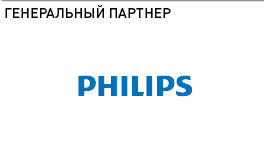 КОНТАКТЫ:Организационный комитет национального конгресса лучевых диагностов и терапевтов «Радиология – 2018» (по вопросам участия в научной программе)ФГАОУ ВО Первый МГМУ им. И.М. Сеченова Минздрава России (Сеченовский Университет) 
Кафедра лучевой диагностики и терапии 
119991, Россия, Москва, ул. Большая Пироговская, 6/1
Тел. +7 (499) 248-77-91, +7 (499) 248-75-07
E-mail: radiolog@inbox.ruОбщество специалистов по лучевой диагностике (ОСЛД) 121552, Москва, ул. 3-я Черепковская, 15а 
Отдел томографии 
Тел. +7 (495) 248 77 91, +7 (495) 414 63 34
Тел./факс: +7 (495) 248 77 91 
E-mail: radiolog.inbox@yandex.ru  
Web: www.radiologia.ru, www.tomography.ru  Регистрация делегатов и загрузка тезисовМария Сизова
E-mail: reg@mediexpo.ru
Тел. +7 (495) 721-88-66 (доб. 111)
Моб.: +7 (929) 646-51-66Участие в выставке «МедФармДиагностика – 2018»                  Менеджер проектаСветлана Ранская
Email: svetlana@mediexpo.ru
Тел. +7 (495) 721-88-66 (доб. 108)
Моб. +7 (926) 610-23-74
